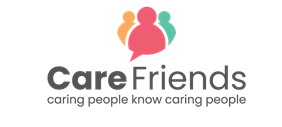 Launch day Whatsapp & SMS messages- Send on launch day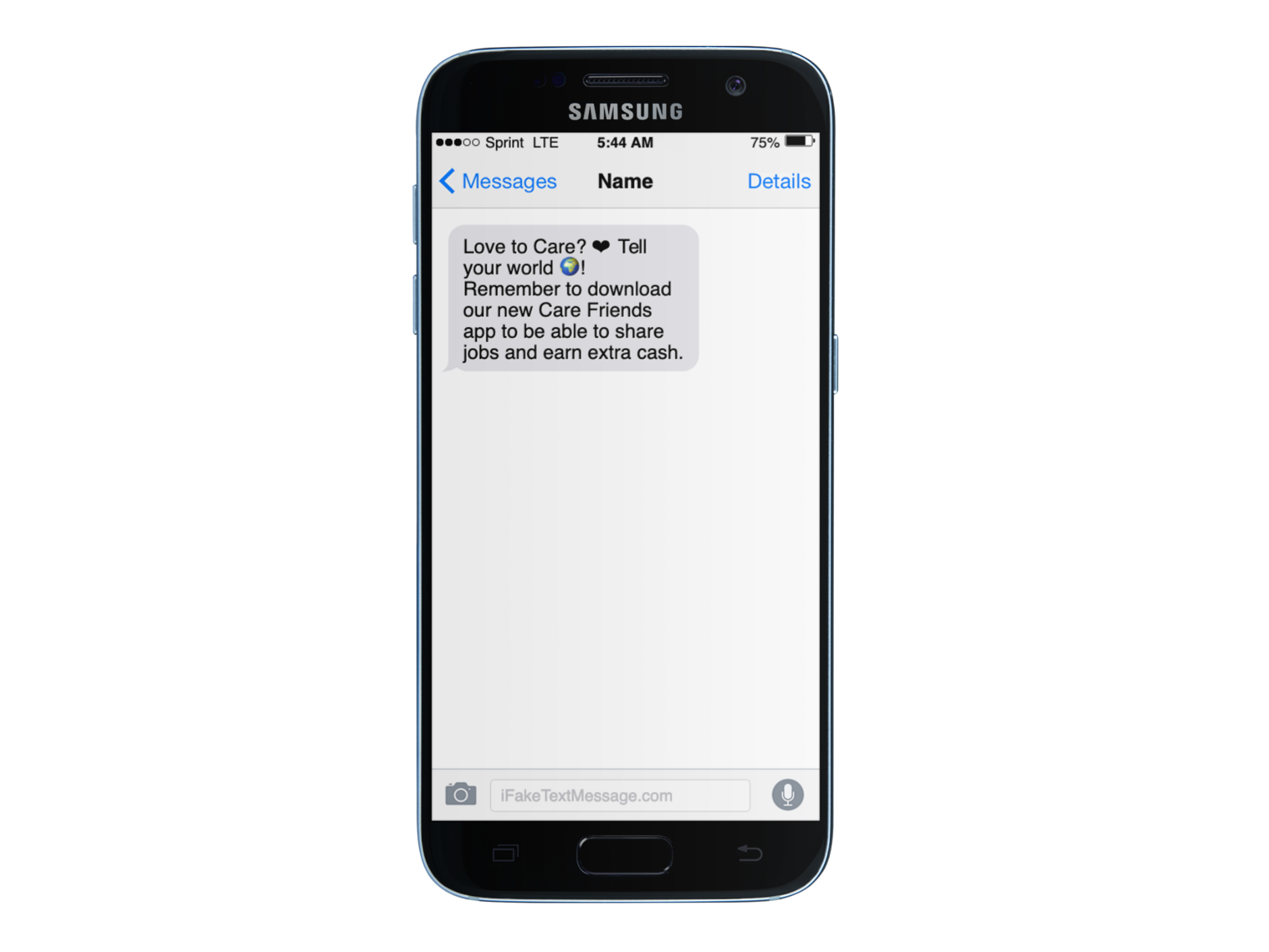 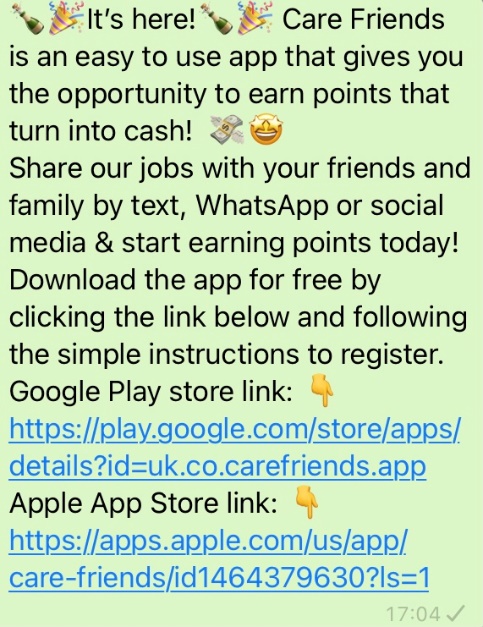 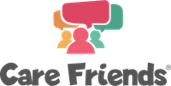 Post launch day Whatsapp & SMS messages – Send any time following launch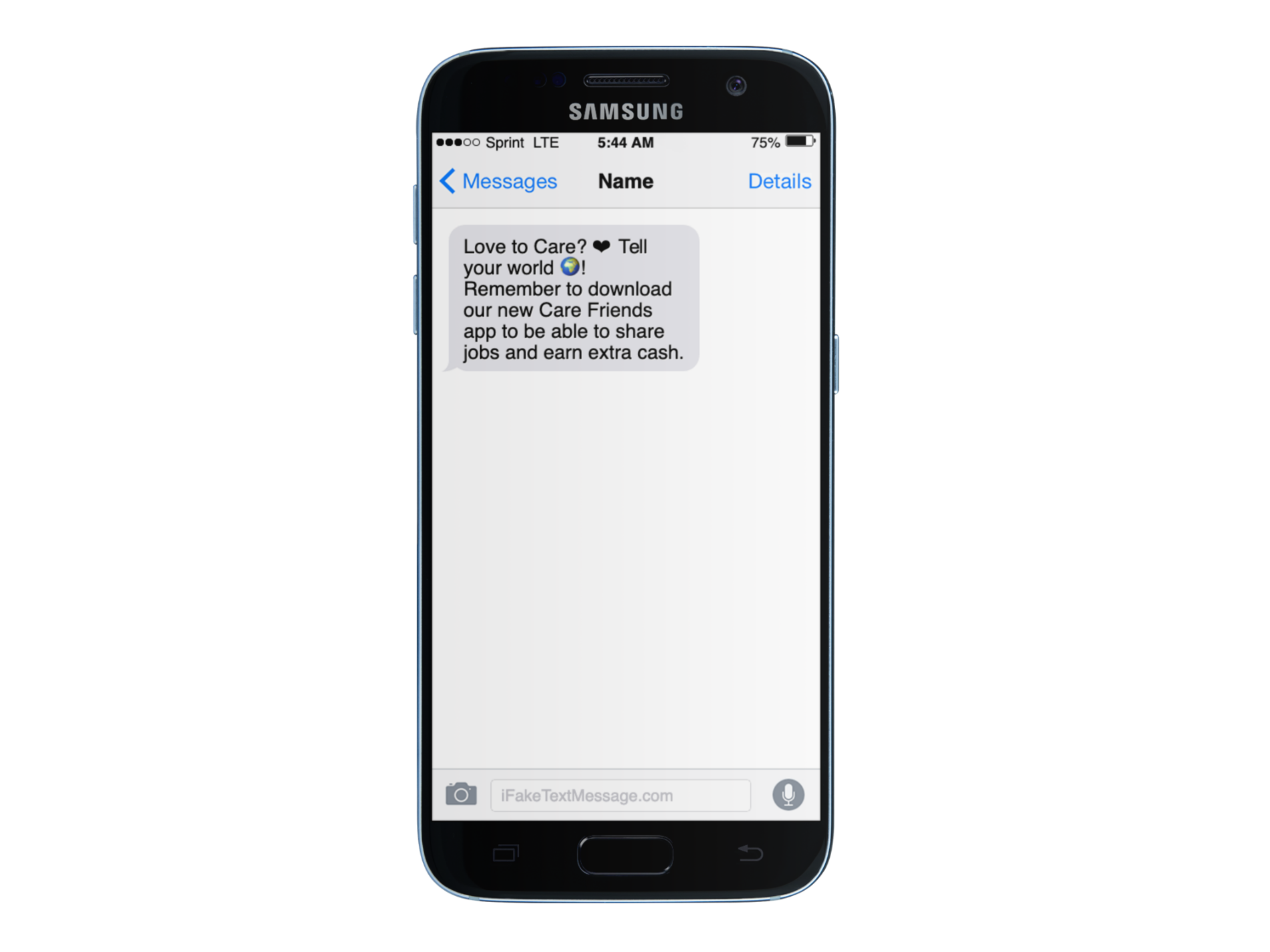 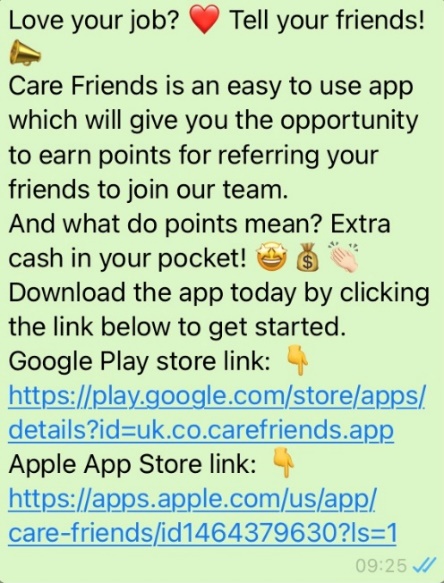 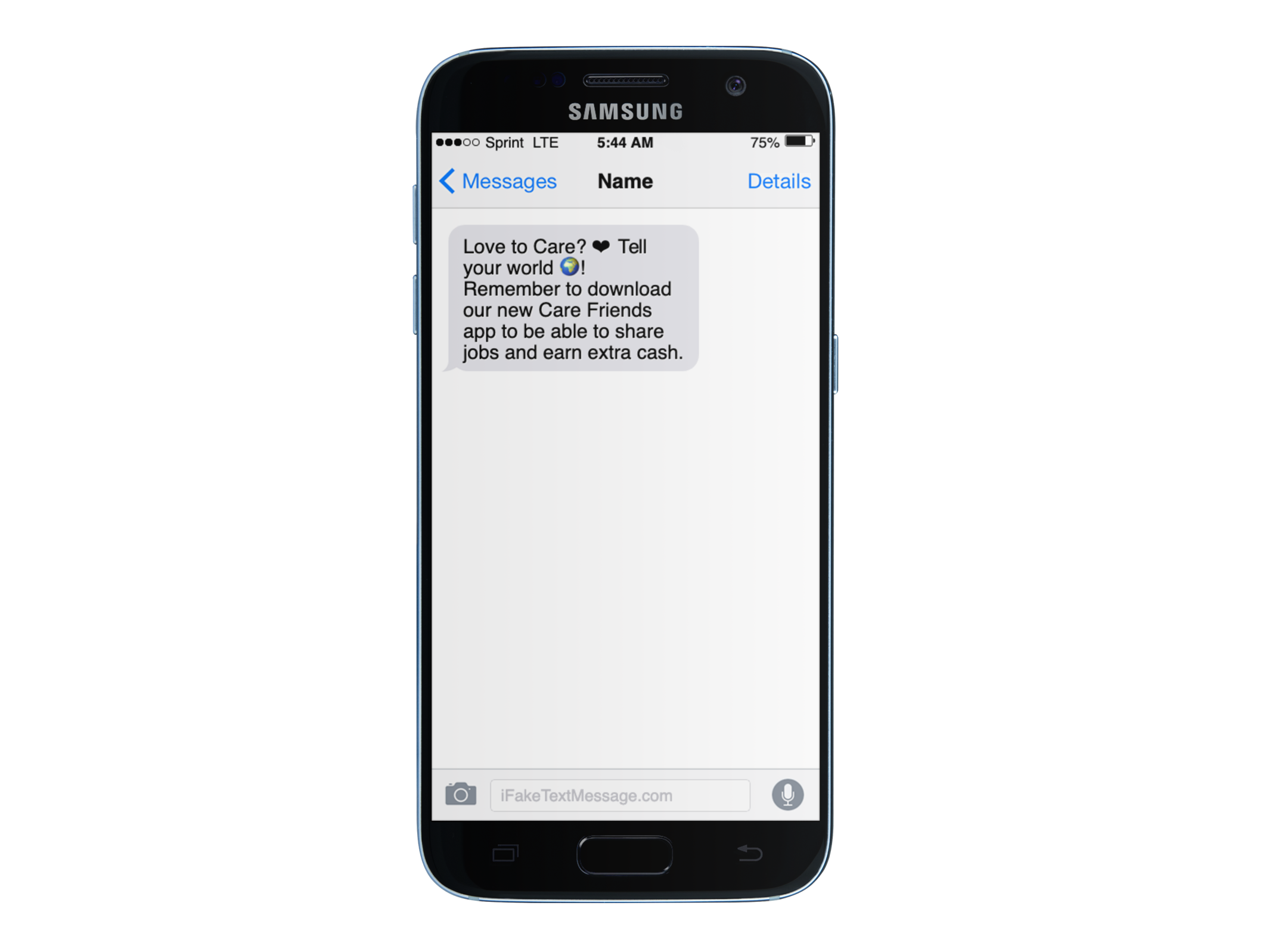 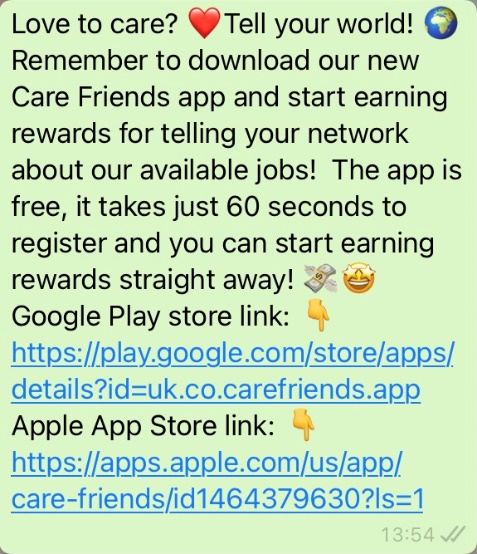 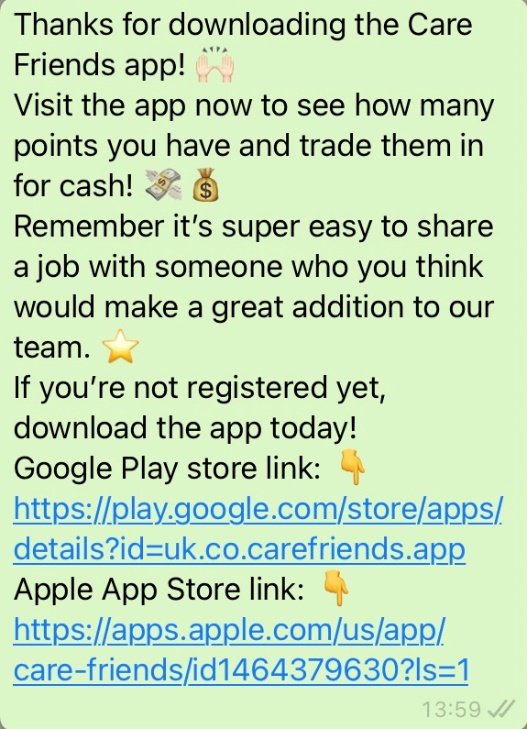 